第二十六类        花边和刺绣，饰带和编带；纽扣，领钩扣，饰针和缝针；假花。 [注释]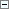 第二十六类主要包括缝纫用品。 
本类尤其包括： 
——拉链。 
本类尤其不包括： 
——某些特种小钩（查阅按字母顺序排列的商品分类表）； 
——某些特种针（查阅按字母顺序排列的商品分类表）； 
——纺织用纱和线（第二十三类）。【2601】花边，饰品及编带        发带260013， 衣服饰边260018， 花边260019， 箍袖带260023， 儿童牵引带260025， 鞋带260034， 衣边带260047， 假褶边260056， 流苏花边260060， 编带260062， 流苏（缝纫用品）260063， 褶边（花边）260066， 毛线花边260067， 花边饰品260068， 衣服的金银饰带260068，饰带（缝纫品）260076， 饰边小环（花边）260080， 裙子荷叶边260084， 服装褶边260086， 松紧带260095， 服装镶边带260096， 窗帘边幅带260120 
        绣花饰品260028， 花哨的小商品（绣制品）260028， 花彩装饰（绣制品）260057， 银线制绣品260093， 绣金制品260094 
        ※丝边C260001， 帽边C260002， 背包带C260003， 帽带C260004， 拉链带C260005， 线带C260006， 飘带C260007， 花线扎带C260008， 线轮带C260009， 汗带C260010， 荷包袋C260011， 绳编工艺品C260023注：本类似群与2602中第一自然段商品类似。【2602】不属别类的服饰品，饰针        鸵鸟羽毛（服装附属品）260011， 帽饰品（非贵重金属）260016，鞋饰品（非贵重金属）260035， 绳绒线织物（花边）260037， 衣服装饰品260064， 云母亮片（服饰用）260071， 鸟羽毛（服装配件）260074， 金属箔（服装饰品）260075， 衣服装饰用亮片260077， 羽毛（服装饰件）260082， 头饰（小绒球）260083， 玫瑰花饰（缝纫用品）260085， 非制首饰用珠子260123，补花（缝纫用品）260128 
        发卡260015， 臂章260024，臂带（服装配件）260024， 胸针（服装配件）260027， 头发装饰品260038， 卷发夹260039， 发夹260040， 发针260041， 发网260042， 长别针260090， 别针（非首饰）260100， 非贵重金属制佩戴徽章260101， 装饰徽章（扣）260113，发用蝴蝶结260114， 染发用帽260115， 绶带260117， 卷发纸260121， 卷发器（非手工具）260127注：1.第一自然段商品与2601商品类似。 
2.卷发器（非手工具）与0806烫发钳，烫发用铁夹，卷发用手工具类似，与第九版及以前版本0806卷发用手工具（非电），0924电热卷发器交叉检索。【2603】钮扣，领钩扣，拉链        鞋扣（鞋链）260001， 服装扣260010， 钮扣*260021， 揿扣260022， 背带钩扣260026， 吊带钩扣260026， 皮带扣260031， 鞋钩260033， 鞋眼260036， 胸衣扣260048， 女衫纽扣260048， 挂钩（服饰用品）260052， 拉链260053， 服装扣眼260073，手提袋拉链260087， 包用拉链260087， 鞋扣260088， 扣子（服装配件）260097， 紧身胸衣钩260098，搭扣带260116， 骑自行车者用的裤夹260119， 地毯钩260122 
        ※尼龙搭扣C260012注：1.皮带扣与2512腰带、皮带（服饰用）类似； 
2.本类似群商品与第八版及以前版本1403贵重金属扣交叉检索。【2604】假发，假胡须        假胡子260014， 假发260043， 发辫260044， 发束260044， 假髭260072， 假发套260079， 男子假发260089， 接发片260125，人类的头发260126【2605】缝纫用具（线除外）        针*260002， 鞋匠用针260003， 缝纫针260004， 梳羊毛机用针260005， 装订针260006， 织补针260007， 马具用针260008， 编织针260009， 针线盒260049， 缝纫用顶针260050， 编织用钩针260051， 针插260055， 织鱼网的梭260058， 除线以外的缝纫用品*260070， 针插260078， 针盒260091， 针匣260092，绣花丝线或绒线用绕轴（非机器部件）260124 
        ※针织机针C260013， 纺织钢针C260014， 罗纹针C260015， 双头针C260016， 经编机针C260017， 横机针C260018， 棉毛针C260019， 毛衣针C260020注：本类似群商品与第八版及以前版本1402贵重金属针，贵重金属针盒交叉检索。【2606】假花        人造花260059， 人造水果260061， 人造花环260065， 人造花制花环260099， 人造植物260129 
        ※人造盆景C260021， 纸拉花C260022【2607】硬托衬骨        妇女紧身衣上衬骨260012， 胸罩衬骨260012， 织补架260020， 衣领托260046， 服装垫肩260118【2608】修补纺织品用热粘胶片        修补纺织品用热粘和补片260081，纺织品装饰用热粘合补片（缝纫用品）260111【2609】亚麻布标记用品        亚麻织品标记用数字或字母260032，亚麻织品标记用交织字母饰片260032， 亚麻织品标记用数字260045，亚麻织品标记用字母260069， 竞赛者用号码260112【2610】茶壶保暖套注：本类似群商品移入2111类似群。